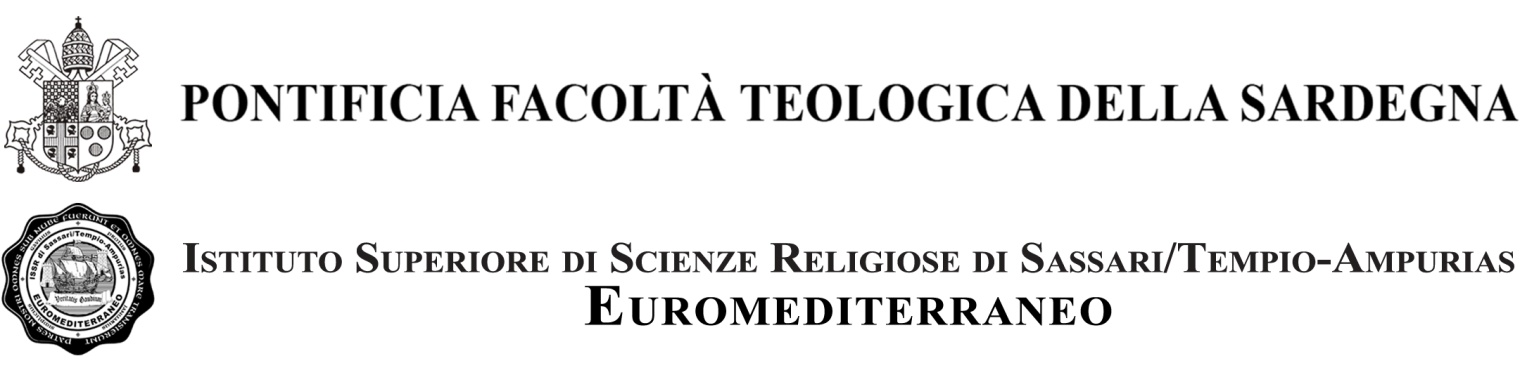 LICENZA IN SCIENZE RELIGIOSEINDIRIZZO: PEDAGOGICO DIDATTICOTITOLOEVENTUALE SOTTOTITOLORelatore:Prof.Revisore:Prof. Studente:nome studenteANNO ACCADEMICO 20##-20##